Конспект педагогического мероприятия для детей старшего дошкольного возраста.Тема: «Деревья смотрят в воду»Задачи:Познакомить детей с новой техникой рисования двойных изображений (монотипии, отпечатки).Учить составлять гармоничную цветовую композицию.Совершенствовать технические навыки рисования  акварельными красками.Воспитывать интерес к познанию природы и отображению представлений в изобразительной деятельности.Предварительная работа: рассматривание деревьев на прогулке и на иллюстрациях.Материалы: Листы бумаги, акварель, кисти разных размеров, баночки с водой, незавершённые рисунки, выполненные воспитателем для показа техники рисования.ХОД МЕРОПРИЯТИЯНа доске или мольберте выставлено несколько зимних пейзажей.В: - Ребята, посмотрите на эти прекрасные иллюстрации.  Я предлагаю вам вспомнить как называются картины, на которых мы можем увидеть изображение природы во всей своей красоте.Д:Пейзажи.В: - Многие известные художники - И.И. Шишкин, И.И. Левитан, Ф.А. Васильев и другие очень любили рисовать природу. Они выбирали красивые или чем-то необычные виды природы (цветущий луг, таинственный лес, глубоководную реку, золотую рощу и пр.), любовались этими видами сами и старались поделиться своей радостью с другими, нарисовав красивые картины. Большую часть этих замечательных картин мы можем увидеть в различных музеях.Но не только художники старались показать всю красоту и великолепие природы. Некоторые писатели и поэты тоже старались раскрыть всю её необыкновенность в своих произведениях. Послушайте одно из таких стихотворений.Воспитатель читает стихотворение И. Бунина "За окном".Поэты и художники передают красоту природы разными способами и средствами. Художники рисуют картины природы красками на бумаге или холсте. А поэты создают картины природы словами. "Картины" поэтов мы не видим, а слышим и представляем себе. А еще мы можемпредставить её и нарисовать, как это делают художники. Воспитатель предлагает детям нарисовать пейзажи, на которых деревья будто бы "смотрят в воду".-Как можно нарисовать деревья, которые стоят на берегу и отражаются в воде? (ответы детей).Воспитатель показывает отражение ветки лиственного дерева в зеркале и предлагает освоить новый способ. - Берем лист белой бумаги, сгибаем пополам, обозначив линию сгиба, раскрываем листы и очень быстро, но аккуратно смачиваем бумагу водой. (Показ) Листы располагаем на столе так, чтобы линия сгиба проходила как линия горизонта: будто выше этой линии небо, а ниже вода. Берем кисти и быстро рисуем дерево в верхней части мокрого листа. откладываем кисточки в сторону и быстро складываем лист пополам, чтобы небо с деревом "окунулось" в воду. Раскрываем лист.После объяснения, воспитатель предлагает детям приступить к работе и напоминает, что надо все делать быстро, но аккуратно.Дети самостоятельно выполняют работу. - Посмотрите, какие необыкновенно красивые картины получились у нас. Мы сможем с вами теперь оформить приемную нашими прекрасными картинами. И у нас получится настоящая выставка!!! Выставка детских работ в приемной.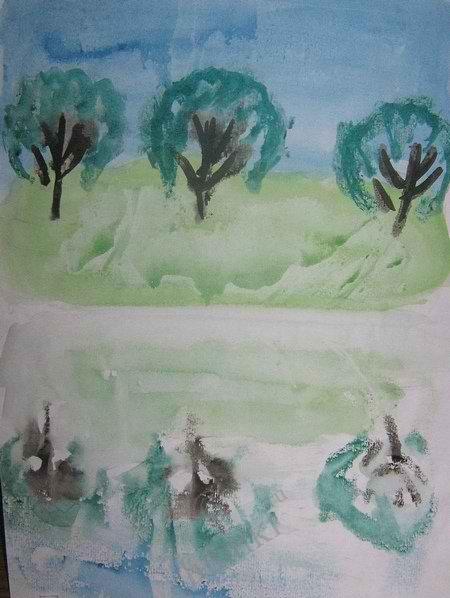 